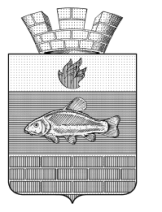 СОВЕТ  ДЕПУТАТОВЛИНЁВСКОГО  ГОРОДСКОГО  ПОСЕЛЕНИЯЖИРНОВСКОГО  МУНИЦИПАЛЬНОГО  РАЙОНАВОЛГОГРАДСКОЙ ОБЛАСТИР Е Ш Е Н И Е от  28.03.2019 г.  № 66 /5 Об  определении границ Линевских  многомандатных избирательных округов, округа референдума Линевского городского поселения Жирновского муниципального района Волгоградской области               В соответствии с пунктом 4 статьи 18 Федерального закона №67-ФЗ от 12.06.2002 года «Об основных гарантиях избирательных прав и права на участие в референдуме граждан Российской Федерации», п. 2 ст. 15 Закона Волгоградской области №1373 –ОД от 6.12.2006 года «О выборах в органы местного самоуправления в Волгоградской области», Совет  депутатов Линёвского городского поселения  Жирновского муниципального района Волгоградской областиРЕШИЛ:         1.Определить  схему и ее графическое изображение многомандатных избирательных округов №4,№5,№6 Линевского городского поселения Жирновского муниципального района Волгоградской области. Приложение 1         2. Решение Совета депутатов  Линевского городского поселения  от 26.12.2013 г №291/64 «Об утверждении схемы многомандатных избирательных округов для проведения выборов депутатов представительного органа Линевского городского поселения Жирновского муниципального района Волгоградской области» и графическое изображение  считать утратившим силу.          3. Настоящее  Решение  вступает в  силу со момента его обнародования. Председатель Совета депутатов                                Глава  ЛинёвскогоЛинёвского городского поселения	городского поселения________________В. А. Рассказов                                __________________Г.В. Лоскутов Приложение 1 к решению Совета депутатов Линевского городского поселенияот  28.03.2019 г  №66/5СхемаМногомандатных избирательных округов   для проведения выборовдепутатов представительного органа Линёвского городского поселенияЖирновского муниципального района Волгоградской области.Линёвский  многомандатный избирательный округ №4         В   границах   части  территории  Линёвского   городского поселения: Волгоградская область, Жирновский муниципальный район,  рабочий посёлок ЛинёвоУлицы -  Калинина, Чернина, Набережная, Цветная, Колхозная, Зеленая, Тельмана, Чапаева с №3 по № 27/2 (нечетная сторона), с №2 по № 34 ( чётная  сторона),  Мира с №1а по №35/1 (нечётная  сторона), с №2 по №32 (чётная  сторона), Солнечная, Советская, Пушкина, Молодёжная,  К.Либкнехта, Карла  Маркса,  Новая, 60 Лет СССР, Ферма № 1, Ферма № 3, Воложанина, Пролетарская, Комсомольская с №1 по №31/1 (нечетная сторона), с №2 по №26/2 (четная сторона), Ленина с №1 по №27 (нечетная сторона), с №2 по №32 (четная сторона), Октябрьская с №1 по №31 (нечетная сторона) с №4 по №32/2 (четная сторона)- Численность избирателей   -  1870 челКоличество депутатских мандатов в округе — 4 (четыре).Линёвский многомандатный избирательный округ № 5       В   границах   части  территории  Линёвского   городского  поселения: Волгоградская область, Жирновский муниципальный район,  рабочий посёлок ЛинёвоУлицы  -  Степная,  Садовая, Строителей, Вишнёвая, Разведчиков, Аэродромная, Нефтяников, Медведицкая, Первомайская, Красноармейская.- Численность избирателей  -  968 чел.Количество депутатских мандатов в округе — 2 (два).                                Линёвский многомандатный избирательный округ № 6В   границах   части  территории  Линёвского   городского поселения: Волгоградская область, Жирновский муниципальный район,  рабочий посёлок ЛинёвоУлицы – Ленина с №29 по №183 (нечетная сторона) с №34 по №156 (четная сторона), Пионерская, микрорайон Южный, Комсомольская с №33 по №131 (нечетная сторона) с №28 по №132 (четная сторона),  Гагарина, Кирова, Мира с № 34 по № 64 (чётная сторона), Лазурная, Радужная, Стадионная, Овражная, Революционная, Октябрьская с №33 по №141 (нечетная сторона) с №34 по №134 (четная сторона), Управленческая, 8 Марта, переулок Лесной, Чапаева с № 36 по №140 (чётная сторона), с № 29 по № 113 (нечётная сторона); переулок Чапаева, ферма № 4, Тихая- Численность избирателей  -  1816 Количество депутатских мандатов в округе — 4 (четыре).